Tameside Junior QR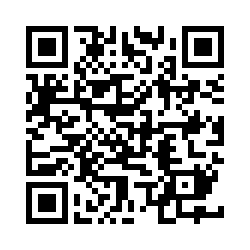 